     РОССИЙСКАЯ ФЕДЕРАЦИЯ                                     АДМИНИСТРАЦИЯ    МУНИЦИПАЛЬНОГО  РАЙОНА                КЛЯВЛИНСКИЙ              Самарской области             ПОСТАНОВЛЕНИЕ           __27.09.2018г.  № 379___ Об утверждении Перечня должностей органов местного самоуправления муниципального района Клявлинский, замещение которых связано с повышенными коррупционными рискамиС целью дальнейшей активизации противодействия коррупции в органах местного самоуправления муниципального района Клявлинский и в соответствии с Федеральным законом № 273-ФЗ от 25.12.2008г. «О противодействии коррупции», Администрация муниципального района Клявлинский ПОСТАНОВЛЯЕТ:1. Утвердить прилагаемый Перечень должностей органов местного самоуправления муниципального района Клявлинский, замещение которых связано с повышенными коррупционными рисками.2.  Опубликовать настоящее постановление в районной газете «Знамя Родины» и разместить его на официальном сайте Администрации муниципального района Клявлинский в информационно-телекоммуникационной сети «Интернет».Признать утратившим силу постановление Главы муниципального района Клявлинский № 235 от 09.07.2018г. «Об утверждении Перечня должностей муниципальной службы органов местного самоуправления муниципального района Клявлинский, замещение которых связано с повышенными коррупционными рисками».Настоящее постановление вступает в силу со дня его официального опубликования.Контроль за выполнением настоящего постановления оставляю за собой.Мазурина О.Ю.УТВЕРЖДЕН постановлением Администрациимуниципального района Клявлинский от 27.09.2018г.  № 379   ПЕРЕЧЕНЬдолжностей органов местного самоуправления муниципального района Клявлинский, замещение которых связано с повышенными коррупционными рискамиГлава муниципального района Клявлинский;Первый заместитель Главы муниципального района Клявлинский;Заместитель Главы муниципального района Клявлинский по строительству и ЖКХ;Заместитель Главы муниципального района Клявлинский по экономике и финансам;Заместитель Главы муниципального района Клявлинский по сельскому хозяйству;Руководитель аппарата администрации муниципального района Клявлинский;Руководитель Комитета по управлению муниципальным имуществом администрации муниципального района Клявлинский;Начальник отдела бухгалтерского учета и отчетности  администрации муниципального района Клявлинский;Начальник мобилизационного отдела администрации муниципального района Клявлинский;Начальник организационного отдела администрации муниципального района Клявлинский;Начальник отдела архитектуры и  градостроительства администрации муниципального района Клявлинский;Начальник юридического отдела администрации муниципального района Клявлинский.Глава муниципального района Клявлинский                        И.Н.Соловьев  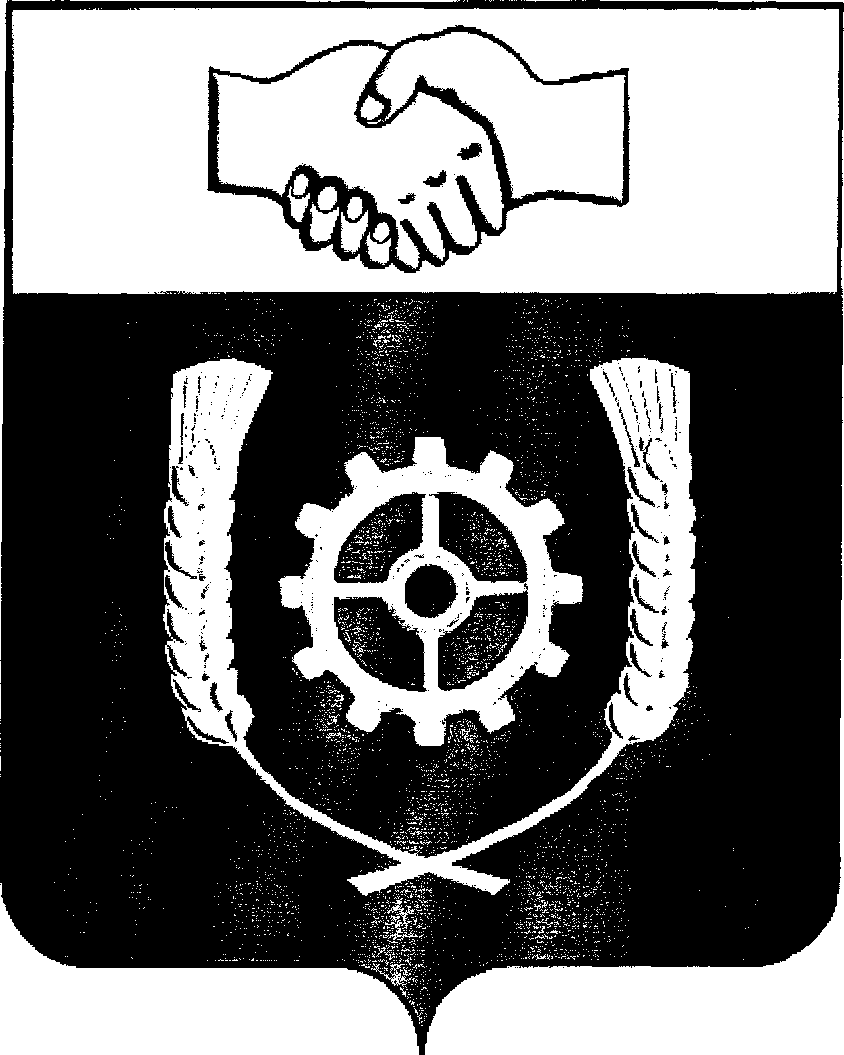 